Pierwszy koncert WYGRAMY MUZYKĄ już 5 lipcaCykl koncertów w ramach projektu Wygramy muzyką otworzy koncert zespołu VooVoo. Muzycy wystąpią już 5. lipca. Organizator ogłosił tymczasem kolejnych artystów. 12. lipca na scenie zobaczymy Wojtek Mazolewski Quintet – jednego z najpopularniejszych polskich jazzmanów, który zaprezentuje utwory ze swojej najnowszej płyty. Z kolei tydzień później, 19. lipca, swoje 30. urodziny na scenie świętował będzie zespół Raz Dwa Trzy.Znamy już trzech artystów, którzy wystąpią na scenie Wygramy muzyką. Obok zespołu VooVoo, w kolejnej odsłonie wystąpią Wojciech Mazolewski Quintet i Raz Dwa Trzy. To dopiero początek, który już dziś zapowiada festiwal online na bardzo wysokim poziomie. Wkrótce poznamy kolejnych muzyków, którzy zdecydowali się na udział w projekcie. Dzięki zastosowaniu nowoczesnej technologii, uczestnicy mają do dyspozycji streaming na kilka kamer, które śledzą grę poszczególnych muzyków. Widz może więc nie tylko przyglądać się warsztatowi artystów, ale i zmieniać kanały w trakcie koncertu tak, by podejrzeć grę kilku instrumentalistów. To unikalna formuła, jakiej jeszcze nie było. 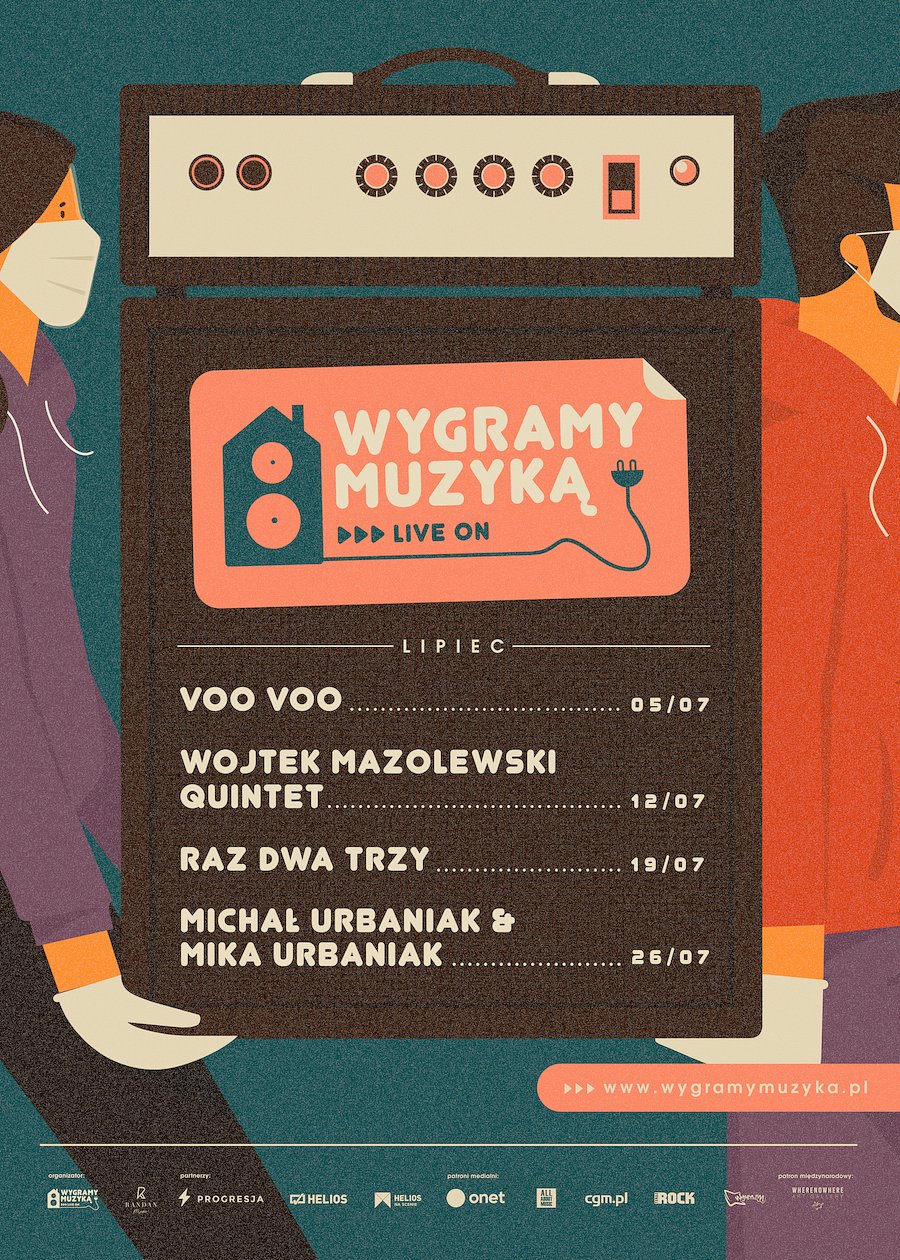 Poza koncertem on-line melomani mają możliwość udziału w koncercie na żywo w klubie Progresja oraz obejrzeć koncert w salach kinowych sieci Helios, w których nagłośnienie naprawdę robi wrażenie.To nie wszystko! Oprócz samego koncertu, na uczestników czekają wywiady z muzykami poprowadzone przez redaktora muzycznego Piotra Metza i konkursy.Kolej na jazz!Jako pierwszy, już 5. lipca, wystąpi zespół VooVoo, który łączy rożne style muzyczne, dużą dozę improwizacji i lidera w osobie Wojciecha Waglewskiego. Kolejny na afiszu jest jeden z najpopularniejszych polskich jazzmanów, który wprowadził jazz na muzyczne listy przebojów. Ten gatunek cały czas się rozwija, tworząc brzmienia łączące się z kulturą hip-hopową, elektroniczną i klubową. Dzięki temu Wojtek Mazolewski trafia również do świadomości młodego słuchacza i tworzy nowy rodzaj muzyki. Oprócz Wojtek Mazolewski Quintet jest również liderem i założycielem grupy Pink Freud, której płyty wydawane są przez Universal Music Polska. W grudniu 2019 roku zespół wydał swoją najnowszą płytę „When Angels Fall”, na której znalazły się interpretacje twórczości wybitnego Krzysztofa Komedy. Zbliżający się koncert będzie więc okazją, aby wysłuchać utworów z nowej płyty na żywo. 30 lat jak jeden koncert30 lat temu, na korytarzu akademika w Zielonej Górze, trójka młodych ludzi zagrała pierwsze wspólne dźwięki. I tak zaczęła się historia jednego z najbardziej rozpoznawalnych i lubianych zespołów polskiej sceny muzycznej – zespołu Raz Dwa Trzy. Koncertują nieprzerwanie od 1990 roku, w roku 2020 obchodzą 30-lecie swojego istnienia.Prostotą i szczerością docierają do każdego, są uniwersalni. Bez względu na wiek - swój i odbiorcy, trafiają w sedno i wychwytują to coś szczególnego, tu i teraz. Ich utwory mają niesamowitą zdolność pobudzania do rozmowy, otwierają umysł i rozwiązują język. Niewiele zespołów w Polsce może pochwalić się tak bogatą historią wspólnego grania. Na scenie WYGRAMY MUZYKĄ w warszawskiej Progresji wystąpią 19 lipca. Koncert, jak na wydarzenie z cyklu organizowanego przez Randan Music przystało, będzie transmitowany przez Internet w niezwykłej formie. Streaming na sześć kamer i możliwość podpatrywania gry muzyków spowoduje, że to będzie prawdziwa muzyczna uczta.Informacje o projekcie i koncertach: www.wygramymuzyka.plBilety: goingapp.pl/polecamy/wygramy-muzykaO projekcieZ wiary w siłę muzyki i koncertowej pasji powstał wyjątkowy projekt – Wygramy muzyką. Początkowo “na tapecie” była seria koncertów on-line, jednak to było za mało. Tym, co dzisiaj doskwiera muzykom i fanom najbardziej, to brak kontaktu, brak spotkań na żywo, brak interakcji. Projekt jest odpowiedzią na tą potrzebę.W serii koncertów pod szyldem Wygramy muzyką wykorzystywana jest najnowocześniejsza technologia do organizacji streamingowych koncertów na 7 kamer, w ramach których widzowie wybierają punkt widzenia i muzyka, którego obserwują. Dodatkowo dostępny jest miks realizatorski. Widzowie dowolnie zmieniają kanały podczas koncertu i sami 'komponują' widowisko, w którym uczestniczą.Koncerty są interaktywne – w ich trakcie widzowie komentują, a muzycy odpowiadają. A do tego po wydarzeniu wywiady z muzykami prowadzi niezrównany dziennikarz muzyczny Piotr Metz.O stronę wizualną dba mistrz plakatów, znany ilustrator, grafik i muzyk – Dawid Ryski.Taka mieszanka może dać tylko jedno – wyjątkowy projekt!